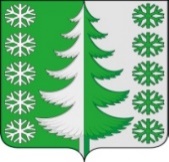 Ханты-Мансийский автономный округ - ЮграХанты-Мансийский муниципальный районмуниципальное образованиесельское поселение ВыкатнойАДМИНИСТРАЦИЯ СЕЛЬСКОГО ПОСЕЛЕНИЯПОСТАНОВЛЕНИЕот 17.02.2021	                                                                                              № 19п. ВыкатнойОб утверждении Программы мероприятий, направленных на профилактику нарушений обязательных требований законодательства при осуществлении муниципального контроля в области торговой деятельности на территории сельского поселения Выкатной на 2021 год и плановый период 2022-2023 годыВ соответствии с частью 1 статьи 8.2 Федерального закона от 26.12.2008 № 294-ФЗ «О защите прав юридических лиц и индивидуальных предпринимателей при осуществлении государственного контроля (надзора) и муниципального контроля»:1. Утвердить Программу мероприятий, направленных на профилактику нарушений обязательных требований законодательства при осуществлении муниципального контроля в области торговой деятельности на территории сельского поселения Выкатной на 2021 год и плановый период 2022-2023 годы, согласно приложению.2. Настоящее постановление вступает в силу с момента его официального опубликования (обнародования).3. Контроль за исполнением настоящего постановления оставляю за собой.Глава сельскогопоселения Выкатной                                                                        Н.Г. ЩепёткинПриложение
к постановлению администрации
сельского поселения Выкатной  от 17.02.2021 года № 19Программа мероприятий, направленных на профилактику нарушенийобязательных требований законодательства при осуществлении муниципального контроля в области торговой деятельности на территории сельского поселения Выкатной на 2021 год и плановый период 2022-2023 годы(далее – Программа)ПАСПОРТРаздел 1. Аналитическая часть Программы 1.1. Вид осуществляемого муниципального контроляНастоящая Программа предусматривает комплекс мероприятий по профилактике нарушений обязательных требований, требований, установленных муниципальными правовыми актами, в сфере муниципального контроля в области торговой деятельности, оценка соблюдения которых является предметом осуществления муниципального контроля службой муниципальных закупок администрации сельского поселения Выкатной.1.2. Обзор муниципального контроля.1.2.1. Подконтрольные субъекты.Юридические лица, индивидуальные предприниматели, а также граждане, осуществляющие хозяйственную и (или) иную деятельность на объектах, подлежащих муниципальному контролю в области торговой деятельности на территории сельского поселения Выкатной.1.2.2. Обязательные требования, требования, установленные муниципальными правовыми актами, оценка соблюдения которых является предметом муниципального контроля в области торговой деятельности.Пункт 3 части 2 статьи 1 Федерального закона от 28.12.2009 № 381-ФЗ «Об основах государственного регулирования торговой деятельности в Российской Федерации», Закон Ханты-Мансийского автономного округа-Югры от 11.05.2010 № 85-оз «О государственном регулировании торговой деятельности в Ханты-Мансийском автономном округе-Югре».1.2.3. Данные о проведенных мероприятиях по контролю, мероприятиях по профилактике нарушений и их результатах.1.3. Основанные на описании подконтрольной среды цели и задачи Программы, направленные на минимизацию рисков причинения вреда охраняемым законом ценностям и (или) ущерба.Целями Программы являются:1) предотвращение рисков причинения вреда охраняемым законом ценностям в подконтрольной сфере общественных отношений;2) предупреждение нарушений обязательных требований (снижение числа нарушений обязательных требований), включая устранение причин, факторов и условий, способствующих возможному нарушению обязательных требований законодательства;3) создание инфраструктуры профилактики рисков причинения вреда охраняемым законом ценностям;4) повышение прозрачности системы муниципального контроля;5) устранение причин, факторов и условий, способствующих возможному нарушению обязательных требований;6) повышение уровня правовой грамотности субъектов профилактики в области торговой деятельности.Задачами Программы являются:1) формирование единого понимания обязательных требований законодательства в соответствующей сфере у всех участников контрольной деятельности;2) выявление причин, факторов и условий, способствующих причинению вреда охраняемым законом ценностям и нарушению обязательных требований, определение способов устранения или снижения рисков их возникновения;3) устранение причин, факторов и условий, способствующих возможному причинению вреда охраняемым законом ценностям и нарушению обязательных требований;4) установление и оценка зависимости видов, форм и интенсивности профилактических мероприятий от особенностей конкретных подконтрольных субъектов (объектов) и присвоенного им уровня риска (класса опасности), проведение профилактических мероприятий с учетом данных факторов;5) определение перечня видов и сбор статистических данных, необходимых для организации профилактической работы;6) повышение квалификации кадрового состава контрольных органов;7) создание системы консультирования подконтрольных субъектов, в том числе с использованием современных информационно-телекоммуникационных технологий;8) повышение уровня правовой грамотности субъектов профилактики в области торговой деятельности.Настоящая Программа признана обеспечить к 2023 году создание условий для снижения случаев нарушения муниципального контроля в области торговой деятельности, повышение результативности и эффективности муниципального контроля в области торговой деятельности, формирования заинтересованности подконтрольных субъектов в соблюдении законодательства в области торговой деятельности.Раздел 2. План мероприятий по профилактике нарушений 
План мероприятий по профилактике нарушений в приложении № 1 к Программе.Раздел 3. Ресурсное обеспечение Программы Ресурсное обеспечение Программы включает в себя кадровое и информационно-аналитическое обеспечение ее реализации. Для реализации профилактических мероприятий привлекаются специалисты службы муниципальных закупок администрации сельского поселения Выкатной.Информационно-аналитическое обеспечение реализации Программы осуществляется с использованием официального сайта. Финансовое обеспечение реализации Программы не предусмотрено.Раздел 4. Отчетные показатели Программы Методика оценки эффективности и результативности профилактических мероприятий предназначена способствовать максимальному достижению общественно значимых результатов снижения, причиняемого подконтрольными субъектами вреда (ущерба) охраняемым законом ценностям, при проведении профилактических мероприятий.К показателям качества профилактической деятельности администрации сельского поселения Выкатной относятся следующие:1. Количество выданных предостережений.2. Количество субъектов, которым выданы предостережения.3. Информирование юридических лиц, индивидуальных предпринимателей по вопросам соблюдения обязательных требований, требований, установленных муниципальными правовыми актами, оценка соблюдения которых является предметом муниципального контроля в области торговой деятельности, в том числе посредством размещения на официальном сайте руководств (памяток), информационных статей.4. Проведение разъяснительной работы по информированию юридических лиц и индивидуальных предпринимателей по вопросам соблюдения обязательных требований, требований, установленных муниципальными правовыми актами, оценка соблюдения которых является предметом муниципального контроля в области торговой деятельности на территории сельского поселения Выкатной.4.1. Показатели эффективности Программы на 2021 годи на плановый период 2022 и 2023 годыПриложение № 1
к ПрограммеПлан-график мероприятий по профилактике нарушений на 2021 год и плановый период 2022-2023 годыНаименование Программы Программа мероприятий, направленных на профилактику нарушений обязательных требований, законодательства при осуществлении муниципального контроля в области торговой деятельности на территории сельского поселения Выкатной на 2021 год и плановый период 2022-2023 годыПравовые
основания
разработки Программы Федеральный закон от 26.12.2008 № 294-ФЗ «О защите прав юридических лиц и индивидуальных предпринимателей при осуществлении государственного контроля (надзора) и муниципального контроля» (далее – Федеральный закон № 294-ФЗ); постановление Правительства Российской Федерации от 26.12.2018 № 1680 «Об утверждении общих требований к организации и осуществлению органами государственного контроля (надзора), органами муниципального контроля мероприятий по профилактике нарушений обязательных требований, требований, установленных муниципальными правовыми актами» Разработчик Программы Администрация сельского поселения ВыкатнойЦели Программы - предотвращение рисков причинения вреда охраняемым законом ценностям в подконтрольной сфере общественных отношений;- предупреждение нарушений обязательных требований (снижение числа нарушений обязательных требований), включая устранение причин, факторов и условий, способствующих возможному нарушению обязательных требований законодательства;- создание инфраструктуры профилактики рисков причинения вреда охраняемым законом ценностям;-повышение прозрачности системы муниципального контроля;- устранение причин, факторов и условий, способствующих возможному нарушению обязательных требований;Задачи Программы - формирование единого понимания обязательных требований законодательства в соответствующей сфере у всех участников контрольной деятельности;- выявление причин, факторов и условий, способствующих причинению вреда охраняемым законом ценностям и нарушению обязательных требований, определение способов устранения или снижения рисков их возникновения;- устранение причин, факторов и условий, способствующих возможному причинению вреда охраняемым законом ценностям и нарушению обязательных требований;- установление и оценка зависимости видов, форм и интенсивности профилактических мероприятий от особенностей конкретных подконтрольных субъектов (объектов) и присвоенного им уровня риска (класса опасности), проведение профилактических мероприятий с учетом данных факторов;- определение перечня видов и сбор статистических данных, необходимых для организации профилактической работы;
- повышение квалификации кадрового состава контрольных органов;
- создание системы консультирования подконтрольных субъектов, в том числе с использованием современных информационно-телекоммуникационных технологий;Сроки и этапы реализации Программы 2021 год и на плановый период 2022-2023 годы Ожидаемые конечные результаты реализации Программы - снижение рисков причинения вреда охраняемым законом ценностям;
- увеличение доли законопослушных подконтрольных субъектов
- развитие системы профилактических мероприятий контрольного органа;
- внедрение различных способов профилактики;- разработка и внедрение технологий профилактической работы внутри контрольного органа;- разработка образцов эффективного, законопослушного поведения подконтрольных субъектов;- обеспечение квалифицированной профилактической работы должностных лиц контрольного органа;- повышение прозрачности деятельности контрольного органа;
- уменьшение административной нагрузки на подконтрольные субъекты;
- повышение уровня правовой грамотности подконтрольных субъектов;
- обеспечение единообразия понимания предмета контроля подконтрольными субъектами;- мотивация подконтрольных субъектов к добросовестному поведению;№ п/пНаименование показателяЗначение отчетного показателя (%)1Наличие информации, обязательной к размещению, на официальном сайте органа муниципального контроля 100%2Исполнение подконтрольными субъектами предостережений о недопустимости нарушения обязательных требований, требований, установленных муниципальными правовыми актами 100%№
п/пФормы и виды профилактических мероприятийОтветственные исполнителиПериодичность проведения профилактических мероприятий, сроки выполненияОжидаемый результат1.Подготовка и составление перечня нормативных правовых актов, содержащих обязательные требования, требования, установленные муниципальными правовыми актами, проверяемые в ходе мероприятий по муниципальному контролю в области торговой деятельности на территории сельского поселения Выкатной Главный специалистпо мере необходимости повышение информированности подконтрольных субъектов о действующих обязательных требованиях законодательства 2.Размещение на официальном сайте перечня нормативных правовых актов или их отдельных частей, содержащих обязательные требования, требования, установленные муниципальными правовыми актами, оценка соблюдения которых является предметом муниципального контроля в области торговой деятельности на территории сельского поселения Выкатной, а также текстов, соответствующих нормативных правовых актов Главный специалистпо мере необходимости повышение информированности подконтрольных субъектов о действующих обязательных требованиях законодательства 3.Осуществление информирования юридических лиц, индивидуальных предпринимателей по вопросам соблюдения обязательных требований, требований, установленных муниципальными правовыми актами, в том числе посредством разработки и опубликования руководств по соблюдению обязательных требований, требований, установленных муниципальными правовыми актами, проведения семинаров и конференций, разъяснительной работы в средствах массовой информации и иными способами.
В случае изменения обязательных требований, требований, установленных муниципальными правовыми актами – подготовка и распространение комментариев о содержании новых нормативных правовых актов, устанавливающих обязательные требования, внесенных изменениях в действующие акты, сроках и порядке вступления их в действие, а также рекомендаций о проведении необходимых организационных, технических мероприятий, направленных на внедрение и обеспечение соблюдения обязательных требований, требований, установленных муниципальными правовыми актами Главный специалистежемесячно,
по мере необходимости повышение информированности подконтрольных субъектов о действующих обязательных требованиях законодательства 4.Информирование юридических лиц, индивидуальных предпринимателей посредством проведения разъяснительной работы в средствах массовой информации и иными способами по вопросам соблюдения обязательных требований законодательства, предъявляемых при осуществлении муниципального контроля в области торговой деятельности на территории сельского поселения Выкатной Главный специалистежеквартально повышение информированности подконтрольных субъектов о вновь установленных обязательных требованиях законодательства 5.Обобщение практики осуществления муниципального контроля в области торговой деятельности на территории сельского поселения Выкатной и размещение на официальном сайте муниципального образования сельского поселения Выкатной соответствующих обобщений, в том числе с указанием наиболее часто встречающихся случаев нарушений обязательных требований с рекомендациями в отношении мер, которые должны приниматься юридическими лицами, индивидуальными предпринимателями в целях недопущения таких нарушений Главный специалистежегодно,
не позднее 30 марта года, следующего за отчетным предупреждение нарушений обязательных требований законодательства 6.Составление и направление в рамках полномочий предостережений о недопустимости нарушения обязательных требований Главный специалистпо мере необходимости предотвращение нарушений обязательных требований законодательства 7.Размещение на официальном сайте: Размещение на официальном сайте: Размещение на официальном сайте: Размещение на официальном сайте: 7.перечней нормативных правовых актов или их отдельных частей, содержащих обязательные требования, оценка соблюдения которых является предметом муниципального контроля и текстов соответствующих нормативных правовых актов для муниципального контроля Главный специалистпо мере необходимости обеспечение открытости и прозрачности информации об осуществлении муниципального контроля 7.планов проведения плановых проверок Главный специалиств течение года (по мере необходимости) обеспечение открытости и прозрачности информации об осуществлении муниципального контроля 7.плановых (рейдовых) заданий Главный специалиств течение года (по мере необходимости) обеспечение открытости и прозрачности информации об осуществлении муниципального контроля 7.информации о результатах осуществления муниципального контроля Главный специалиств течение года (по мере необходимости) обеспечение открытости и прозрачности информации об осуществлении муниципального контроля 8.Проведение мероприятий по оценке эффективности и результативности профилактических мероприятий с учетом целевых показателей Главный специалиств течение года (по мере необходимости) обеспечение эффективности и результативности профилактических мероприятий за отчетный (прошедший) год 9.Разработка и утверждение Программы профилактики нарушений юридическими лицами и индивидуальными предпринимателями обязательных требований на 2022 год и на плановый период 2023 и 2024 годов Главный специалистдо 20 декабря текущего года утверждение новой Программы 